Sygn. akt II K 999/20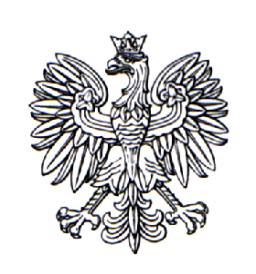 WYROK W IMIENIU RZECZYPOSPOLITEJ POLSKIEJ                            Dnia 4 kwietnia 2022  r.Sąd Rejonowy w Wieliczce w Wydziale II Karnym w składzie następującym:Przewodniczący: 	Sędzia (…)przy udziale protokolanta:	(…)w obecności Prokuratora: -----po rozpoznaniu w dniach: 26.10.2021r., 05.01., 15.02., 21.03.2022 r.sprawy przeciwko:(…)oskarżonego/nej o to, że: w dniu (…) 	roku w (miejscowości) w celu osiągnięcia korzyści majątkowej doprowadził/a (…)  do niekorzystnego rozporządzenia mieniem w kwocie , w ten sposób, że (…)tj. o przestępstwo z art. 286 § 1 k.k.;w dniu (…) roku w (miejscowości) w celu osiągnięcia korzyści majątkowej doprowadził/a (…) do niekorzystnego rozporządzenia mieniem w kwocie , w ten sposób, że (…)tj. o przestępstwo z art. 286 § 1 k.k.;w dniu (…) roku w (miejscowości) w celu osiągnięcia korzyści majątkowej doprowadził/a (…) do niekorzystnego rozporządzenia mieniem  w kwocie, w ten sposób, że (…)tj. o przestępstwo z art. 286 § 1 k.k.;w dniu (…) w (miejscowości) w celu osiągnięcia korzyści majątkowej doprowadził/a (…) do niekorzystnego rozporządzenia mieniem w kwocie, w ten sposób, że (…)tj. o przestępstwo z art. 286 § 1 k.k.;w dniu w (miejscowości) w celu osiągnięcia korzyści majątkowej doprowadził/a do niekorzystnego rozporządzenia mieniem, w ten sposób, że (…)tj. o przestępstwo z art. 286 § 1 k.k.;w dniu w (miejscowości) w celu osiągnięcia korzyści majątkowej doprowadził/a do niekorzystnego rozporządzenia mieniem w kwocie, w ten sposób, że (…) tj. o przestępstwo z art. 286 § 1 k.k.oskarżonego/oną (…) uniewinnia od popełnienia czynów zarzuconych (…) w pkt od 1. do 6. aktu oskarżenia;na zasadzie art. 632 pkt 2 k.p.k. i art.616 § 1 pkt 2 k.p.k. kosztami postępowania obciąża Skarbu Państwa,  w tym zasądza od Skarbu Państwa na rzecz oskarżonego/onej (…) kwotę (…) tytułem zwrotu kosztów związanych z udziałem obrońcy z wyboru w postępowaniu przygotowawczym oraz przed Sądem. 